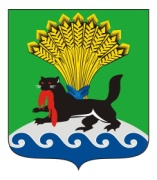 РОССИЙСКАЯ ФЕДЕРАЦИЯИРКУТСКАЯ ОБЛАСТЬИРКУТСКОЕ РАЙОННОЕ МУНИЦИПАЛЬНОЕ ОБРАЗОВАНИЕАДМИНИСТРАЦИЯРАСПОРЯЖЕНИЕот «_12_»___ 05_ 2017г.		                                                                                 №___49___О проведении на постоянной основе личного приема граждан в администрации Иркутского районного муниципального образования В целях исполнения Указа Президента Российской Федерации от 17.04.2017 №171 «О мониторинге и анализе результатов рассмотрения обращений граждан и организаций», поручения Президента Российской Федерации от 26.04.2013 №ПР-936 и заседания рабочей группы при Администрации Президента Российской Федерации по координации и оценке работы с обращениями граждан и организаций от 25.02.2016, реализации прав граждан на получение ответов по существу поставленных вопросов при личных обращениях в администрацию Иркутского районного муниципального образования, учитывая  Методические рекомендации по работе с обращениями граждан и организаций в приемных Президента Российской Федерации, в федеральных органах государственной власти, в органах государственной власти субъектов Российской Федерации, в иных государственных  органах и в органах местного самоуправления, утвержденные 02.03.2017 №А1-679о   заместителем Руководителя Администрации Президента Российской Федерации, в соответствии со ст.ст. 7, 32 Федерального закона от 06.10.2003 №131- ФЗ «Об общих принципах организации местного самоуправления в Российской Федерации», ст. 2 Федерального закона от 02.05.2006 №59 - ФЗ         «О порядке рассмотрения обращений граждан Российской Федерации», руководствуясь ст. 21 Устава Иркутского районного муниципального образования:Установить проведение на постоянной основе личного приема граждан в администрации Иркутского районного муниципального образования каждый второй вторник месяца с 10 часов 00 минут до 12 часов 00 минут по адресу:      г. Иркутск, ул. Рабочего Штаба, д. 17.Определить следующих уполномоченных лиц, осуществляющих прием граждан на постоянной основе:а) Мэр Иркутского районного муниципального образования;б) первый заместитель Мэра районного муниципального образования.Определить начальника отдела по работе с территориями организационно-технического управления администрации Иркутского районного муниципального образования уполномоченным лицом, ответственным за организацию личного приема граждан на постоянной основе. Определить ведущего инженера отдела по работу с территориями организационно-технического управления администрации Иркутского районного муниципального образования уполномоченным лицом, ответственным за отложенный прием на закрытом информационном ресурсе ССТУ. РФ в сети «Интернет», за ведение раздела «Результаты рассмотрения обращений» и внесение в него информации.Определить ведущего инженера отдела по информационной политике организационно-технического управления администрации Иркутского районного муниципального образования уполномоченным лицом, ответственным за техническое обеспечение личного приема граждан на постоянной основе, а так же за ежемесячное размещение до 25 числа на закрытом информационном ресурсе ССТУ. РФ в сети «Интернет» информации:а) о месте проведения личного приема граждан;  б) об установлении графика приема граждан должностными лицами, указанными в п. 2 настоящего постановления.  6.Рекомендовать главам муниципальных образований Иркутского района, организовать на своих территориях проведение на постоянной основе личного приема граждан первый вторник месяца с 10 часов 00 минут до                            12 часов 00 минут, в соответствии с Методическими рекомендациями по работе с обращениями граждан и организаций в приемных Президента Российской Федерации, в федеральных органах государственной власти субъектов Российской Федерации, в иных государственных органах и в органах местного самоуправления, утвержденным 02.03.2017 №А1-679о заместителем Руководителя Администрации Президента Российской Федерации по координации и оценке работы с обращениями граждан и организаций.         7. Опубликовать настоящее распоряжение в газете «Ангарские огни», разместить на официальном сайте Иркутского районного муниципального образования www.irkraion.ru.	 8. Контроль исполнения распоряжения возложить на заместителя Мэра района-руководителя аппарата.Мэр района                                                                                       Л.П. Фролов